                       Ҡ А Р А Р                                                                                 Р Е Ш Е Н И ЕО досрочном прекращении полномочий Юлбарисова Раиля Сахиевича депутата Совета сельского поселения Саитбабинский сельсовет муниципального района Гафурийский район Республики Башкортостан по  избирательному округу № 4, в связи со смертью.Руководствуясь п. 2 ч. 10 ст. 40 Федерального закона от 06.10.2003 г. № 131-ФЗ «Об общих принципах организации местного самоуправления в Российской Федерации» и  ст.22 Устава сельского поселения Саитбабинский сельсовет муниципального района Гафурийский  район Республики Башкортостан, Совет сельского поселения Саитбабинский сельсовет муниципального района Гафурийский район Республики Башкортостан решил:           1. Прекратить досрочно полномочия депутата сельского поселения по  избирательному округу № 4  Юлбарисова Раиля Сахиевича, в связи со смертью 21 ноября  2022 года, согласно п. 2 ч. 10 ст. 40 Федерального закона от 06.10.2003 г. № 131-ФЗ «Об общих принципах организации местного самоуправления в Российской Федерации» ст.22 Устава сельского поселения Гафурийский сельсовет муниципального района Гафурийский  район Республики Башкортостан.2. Направить копию решения в Территориальную Избирательную Комиссию муниципального района Гафурийский район.3.Контроль возложить на постоянную комиссию по социально- гуманитарным вопросам.Глава сельского поселения                                                            В.С.Кунафинс. Саитбаба,от «23» ноября 2022г.,№ 89-274БАШКОРТОСТАН РЕСПУБЛИКАҺЫFАФУРИ  РАЙОНЫМУНИЦИПАЛЬ РАЙОНЫНЫҢСӘЙЕТБАБА АУЫЛ  СОВЕТЫАУЫЛ  БИЛӘМӘҺЕСОВЕТЫБАШКОРТОСТАН РЕСПУБЛИКАҺЫFАФУРИ  РАЙОНЫМУНИЦИПАЛЬ РАЙОНЫНЫҢСӘЙЕТБАБА АУЫЛ  СОВЕТЫАУЫЛ  БИЛӘМӘҺЕСОВЕТЫ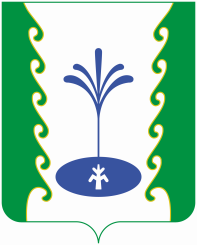 СОВЕТ СЕЛЬСКОГО  ПОСЕЛЕНИЯ САИТБАБИНСКИЙ СЕЛЬСОВЕТ МУНИЦИПАЛЬНОГО РАЙОНА ГАФУРИЙСКИЙ  РАЙОНРЕСПУБЛИКИ БАШКОРТОСТАНСОВЕТ СЕЛЬСКОГО  ПОСЕЛЕНИЯ САИТБАБИНСКИЙ СЕЛЬСОВЕТ МУНИЦИПАЛЬНОГО РАЙОНА ГАФУРИЙСКИЙ  РАЙОНРЕСПУБЛИКИ БАШКОРТОСТАН